Swiss Cup OSP 2020	Stephan Lehmann	Roterturmstrasse 17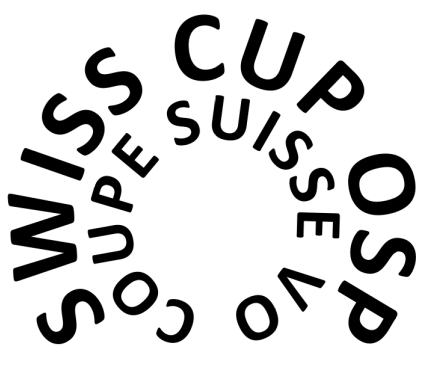 	7000 Chur	sle@klappscheibe.ch	078 865 48 75Liebe Schnellfeuerschützinnen
Liebe SchnellfeuerschützenIm Jahr 2020 wird bereits zum 24. Mal der SWISS CUP OSP (ehemals OSP Rundenwettkampf) durchgeführt. Geschossen werden eine Hauptrunde in kleinen Gruppen und eine Endrunde. Die Hauptrunde besteht aus drei Programmen. Ort und Zeit der Wettkämpfe bestimmt ihr selbst oder ihr bestreitet in Absprache in euren Gruppen einen Fernwettkampf. Vorgegeben wird lediglich der Zeitrahmen Mitte April bis Mitte Juli, der einzuhalten ist. Termine:	Anmeldefrist	25. Mai 2020	e-mail an sle@klappscheibe.ch
	Resultate melden	20. Juli 2020	e-mail an sle@klappscheibe.ch
	Finaltag	09. August 2020	Thun GuntelseyNur rechtzeitig gemeldete Resultate werden berücksichtigt.Die Endrunde findet in Thun Guntelsey statt. Die 20 Teilnehmer/innen mit den besten Resultaten aus der Hauptrunde qualifizieren sich dafür. Bei Verzicht rücken die folgenden Ränge nach.
In Thun findet ein Wettkampf mit anschliessendem Final der acht besten Schütz/innen statt. Der Sieger erhält den gespendeten Wanderpreis. Alle Final-Teilnehmer erhalten eine Naturalgabe.  Ich bin am OSP-Schiessen nicht mehr interessiert. Bitte streicht meine Adresse!   Ich weiterhin am OSP-Schiessen interessiert als:	  Schütze / Schützin	  Funktionär/Helfer	  Sponsor  Ich melde mich für den Swiss Cup OSP:Wichtig: e-mail Adresse angeben, die Abwicklung erfolgt ausschliesslich per e-mail.Datum:      	Name/Signatur:      Bitte bis zum 25. Mai 2020 per e-mail an sle@klappscheibe.ch Wir freuen uns auf eure Teilnahme und wünschen schon jetzt viel Spass und Erfolg!
Das OK Swiss Cup OSP: Stephan Lehmann, Toni LaubeVorname:	     Name:	     Geburtsdatum:      Adresse: 	     PLZ/Ort:	     Verein:	     e-mail: 	
     Tel.:	     Lizenz-Nr.:	     Ich möchte nach Möglichkeit in dieser Region schiessen:       Ich möchte nach Möglichkeit in dieser Region schiessen:       Ich möchte nach Möglichkeit in dieser Region schiessen:       